Автономная некоммерческая профессиональная образовательная организация  «УРАЛЬСКИЙ ПРОМЫШЛЕННО-ЭКОНОМИЧЕСКИЙ ТЕХНИКУМ»ТЕОРИЯ ОЦЕНКИУчебно-методическое пособие по выполнению практических работ для специальности  «Земельно-имущественные отношения»2014г. Организация-разработчик:  АН ПОО «Уральский промышленно-экономический техникум»Разработчик: Зырянова М.В., преподаватель АН ПОО «Уральский промышленно-экономический техникум»Пояснительная запискаПрактикум представляет собой перечень практических занятий по дисциплине «Теория оценки», разработан в соответствии с Федеральным Государственным образовательным стандартом и  на основе рабочей программы дисциплины по специальности среднего профессионального образования  Земельно-имущественные отношения.Практические занятиявыполняют традиционную задачу обучения, характерную для многих учебных дисциплин: - способствуют более прочному усвоению основных научных понятий и положений;- помогают тренировать память и экономическое мышление;- учат самостоятельности.  В этих целях в практических заданиях приведены различные приемы проверки, закрепления и развития знаний (работа с нормативно – правовыми актами, разъяснение понятий, выполнение творческих заданий, решение задач, терминологические тренинги).Практические занятия проводятся при фронтальной организации работы, которая имеет ряд преимуществ:Работы проводятся после изучение соответствующей темы программы, переходя последовательно от простых к более сложным вопросам;Значительно облегчается руководство студентами и наблюдение за ходом работы;Возможно проведение группового инструктажа по выполнению работы;Экономит учебное время;Позволяет вовлечь всех студентов в работу;Дает простор творческому мышлению;Позволяет понять, насколько глубоко студенты усвоили материал.После выполнения практической работы подводятся итоги. Студенты сдают отчет в письменном виде. В ходе практической работы проводятся индивидуальные беседы.  Критериями оценки являются правильные и точные ответы, глубина раскрытия вопросов.Рекомендуемое количество часов на практические занятия - 20. Практическая работа«Технологическая карта«Факторы, влияющие на стоимость объекта».Цель: определить факторы, влияющие на стоимость оценки недвижимости, дать их характеристику.Время выполнения: 2 часа.Знать:- механизм регулирования оценочной деятельности;- факторы, влияющие на стоимость недвижимости.Уметь: - собирать информацию об объекте оценки, аналогичным объектам;- обобщать результаты и делать вывод об итоговой величине стоимости объекта оценки.Литература:Федеральный закон  от 30 ноября . № 51-ФЗ «Гражданский кодекс РФ»Федеральный закон от 29 июля .№ 135-ФЗ № «Об оценочной деятельности в Российской Федерации»Федеральный закон  от 21 июля . № 122-ФЗ «О государственной регистрации прав на недвижимое имущество и сделок с ним»Федеральные стандарты оценки № 1, № 2, № 3, утв. Минэко-номразвития России 20 июля 2007, № 4, утв . Минэкономразвития России  Международные стандарты оценки. Седьмое издание 2005/Пер.с англ. И.Л.Артеменкова и др – М.: Российское общество оценщиков, 2006. – 414 с. Оценка недвижимости: учебное пособие/ Т.Г.Касьяненко и др. – М.:КНОРУС, 2010.  Технологическая карта — это стандартизированный документ, содержащий необходимые сведения, инструкции для персонала, выполняющего некий технологический процесс или техническое обслуживание объекта.Технологическая карта (ТК) должна отвечать на вопросы:Какие операции необходимо выполнятьВ какой последовательности выполняются операцииС какой периодичностью необходимо выполнять операции (при повторении операции более одного раза)Сколько уходит времени на выполнение каждой операцииРезультат выполнения каждой операцииКакие необходимы инструменты и материалы для выполнения операции.При расчете стоимости оценщик принимает во внимание различные микро- и макроэкономические факторы, к которым относятся следующие.Экономические факторы:- спрос на объект оценки;- доход объекта оценки от эксплуатации и перепродажи;- продолжительность получения доходов;- риск, связанный с объектом;- степень контроля над объектом (наличие имущественных прав);- степень ликвидности объекта оценки;- ограничения, наложенные государством или другими лицами на объект;- затраты на создание аналогичных объектов;- соотношение спроса и предложения на аналогичные объекты и др.Социальные факторы:- наличие и развитость инфраструктуры;- демографическая ситуация и др.Политические факторы:- состояние законодательства в области оценки, собственности, налогообложения и т. д.;- политико-правовая ситуация в стране.Географические факторы, состояние окружающей среды.Задание:Изучите предложенную литературу, предложенный текст.Составьте технологическую карту «Факторы, влияющие на стоимость объекта»Выберите объект оценки (на усмотрение студента) и определите факторы, которые повлияют на стоимость объекта.  Практическая работа «Классификация информации об объекте оценки, ее количественные и качественные характеристики»Цель: изучить и дать характеристику видов объектов оценки, количественные и качественные характеристики информации об объекте оценкиВремя выполнения: 3 часаЗнать:- принципы оценки недвижимости;- характеристики информации об объекте оценки;- виды объектов оценки.Уметь:- собрать необходимую и достаточную информацию об объекте оценки;- обобщать результаты;- руководствоваться при оценке нормативными актами РФ.Литература:Федеральный закон  от 30 ноября . № 51-ФЗ «Гражданский кодекс РФ»Федеральный закон от 29 июля .№ 135-ФЗ № «Об оценочной деятельности в Российской Федерации»Федеральный закон  от 21 июля . № 122-ФЗ «О государственной регистрации прав на недвижимое имущество и сделок с ним»Федеральные стандарты оценки № 1, № 2, № 3, утв. Минэко-номразвития России 20 июля 2007, № 4, утв . Минэкономразвития России  Международные стандарты оценки. Седьмое издание 2005/Пер.с англ. И.Л.Артеменкова и др – М.: Российское общество оценщиков, 2006. – 414 с. Оценка недвижимости: учебное пособие/ Т.Г.Касьяненко и др. – М.:КНОРУС, 2010.  Задание:Ознакомьтесь с основными положениями подраздела 3 «Объекты гражданских прав» Гражданского кодекса РФ.Опираясь на Гражданский кодекс РФ произведите классификацию объектов оценки и данные занесите в таблицу:Используя таблицу 1, дайте характеристику объекту оценки (по выбору студента)Таблица 1 - Описание объектов недвижимого имуществаПрактическая работа «Расчет стоимости воспроизводства здания на основе сметной стоимости строительства»Цель: рассчитать стоимость воспроизводства здания на основе сметной стоимости строительстваВремя выполнения: 2 часаЗнать:- подходы и методы, применяемые к оценке недвижимого имущества;- принципы оценки недвижимости, факторы, влияющие на ее стоимость;- права и обязанности оценщика.Уметь:- собрать необходимую и достаточную информацию об объекте оценки и аналогичным объектам;- произвести расчеты на основе приемлемых подходов и методов оценки недвижимого имущества;- обобщать результаты, полученные подходами, и делать выводы об итоговой величине стоимости объекта оценки.Литература:Федеральный закон  от 30 ноября . № 51-ФЗ «Гражданский кодекс РФ»Федеральный закон от 29 июля .№ 135-ФЗ № «Об оценочной деятельности в Российской Федерации»Федеральный закон  от 21 июля . № 122-ФЗ «О государственной регистрации прав на недвижимое имущество и сделок с ним»Федеральные стандарты оценки № 1, № 2, № 3, утв. Минэко-номразвития России 20 июля 2007, № 4, утв . Минэкономразвития России  Международные стандарты оценки. Седьмое издание 2005/Пер.с англ. И.Л.Артеменкова и др – М.: Российское общество оценщиков, 2006. – 414 с. Оценка недвижимости: учебное пособие/ Т.Г.Касьяненко и др. – М.:КНОРУС, 2010.  Задание:Изучить основные понятия.- стоимость воспроизводства- стоимость замещения- накладные расходы- прибыль застройщика- заработная плата основных рабочих- эксплуатационные затраты-стоимость сопутствующих расходов- косвенные затраты инвестораОписать основные методы расчета стоимости воспроизводства. Заполнить таблицу.Определить затратным подходом стоимость здания площадью 100 м2, если известны следующие данные:стоимость 1 м2 здания- 35000 руб.;стоимость 1 м2 здания гаража- 15000 руб., площадь 60 м2;стоимость всех других сооружений на земельном участке- 350000 руб.;устранимый физический износ здания- 525000 руб.;неустранимый физический износ здания- 296000 руб.;устранимое функциональное устаревание- 148000 руб.;рыночная стоимость земельного участка- 875000 руб.         Определить:Полную стоимость воспроизводства здания и всех сооружений, находящихся на земельном участке.Сумму всего накопленного износа, вычитаемого из полной стоимости воспроизводства здания.Общую расчетную стоимость здания (затратным подходом).Практическая работа «Определение стоимости объекта затратным подходом. Определение стоимости объекта сравнительным подходом»Цель: определить стоимость объекта затратным подходом, сравнительным подходомВремя выполнения: 3 часаЗнать:- подходы и методы, применяемые к оценке недвижимого имущества;- принципы оценки недвижимости, факторы, влияющие на ее стоимость;- права и обязанности оценщика.Уметь:- собрать необходимую и достаточную информацию об объекте оценки и аналогичным объектам;- произвести расчеты на основе приемлемых подходов и методов оценки недвижимого имущества;- обобщать результаты, полученные подходами, и делать выводы об итоговой величине стоимости объекта оценки.Литература:Федеральный закон  от 30 ноября . № 51-ФЗ «Гражданский кодекс РФ»Федеральный закон от 29 июля .№ 135-ФЗ № «Об оценочной деятельности в Российской Федерации»Федеральный закон  от 21 июля . № 122-ФЗ «О государственной регистрации прав на недвижимое имущество и сделок с ним»Федеральные стандарты оценки № 1, № 2, № 3, утв. Минэко-номразвития России 20 июля 2007, № 4, утв . Минэкономразвития России  Международные стандарты оценки. Седьмое издание 2005/Пер.с англ. И.Л.Артеменкова и др – М.: Российское общество оценщиков, 2006. – 414 с. Оценка недвижимости: учебное пособие/ Т.Г.Касьяненко и др. – М.:КНОРУС, 2010.  Задание № 1.Требуется определить стоимость земельного участка, расположенного в районе «А», если известны следующие данные о недавних продажах аналогичных участков:Известно также, что земельные участки в районе А дешевле, чем в районе В на 5 %, чем в районе С- на 10 %, и дороже, чем в районе Д на 15 %.Задание № 2.Оценить индивидуальный жилой дом с постройками, используя затратный подход. Имеется следующая информация:Задание № 3.Найти оценку объекта Х, используя методику попарного сравнения с объектами- аналогами, имея ввиду следующее соотношение характеристик:Выявленные различия в характеристиках объектов влияют на оценку земельного участка в следующих пропорциях:Задание № 4.Требуется оценить однокомнатную квартиру, используя данные о парных продажах:Данные об аналогичных однокомнатных квартирахПрактическая работа «Определение стоимости объекта оценки доходным подходом на основе валовой ренты»Цель: Время выполнения: 2 часаЗнать:- подходы и методы, применяемые к оценке недвижимого имущества;- принципы оценки недвижимости, факторы, влияющие на ее стоимость;- права и обязанности оценщика.Уметь:- собрать необходимую и достаточную информацию об объекте оценки и аналогичным объектам;- произвести расчеты на основе приемлемых подходов и методов оценки недвижимого имущества;- обобщать результаты, полученные подходами, и делать выводы об итоговой величине стоимости объекта оценки.Литература:Федеральный закон  от 30 ноября . № 51-ФЗ «Гражданский кодекс РФ»Федеральный закон от 29 июля .№ 135-ФЗ № «Об оценочной деятельности в Российской Федерации»Федеральный закон  от 21 июля . № 122-ФЗ «О государственной регистрации прав на недвижимое имущество и сделок с ним»Федеральные стандарты оценки № 1, № 2, № 3, утв. Минэко-номразвития России 20 июля 2007, № 4, утв . Минэкономразвития России  Международные стандарты оценки. Седьмое издание 2005/Пер.с англ. И.Л.Артеменкова и др – М.: Российское общество оценщиков, 2006. – 414 с. Оценка недвижимости: учебное пособие/ Т.Г.Касьяненко и др. – М.:КНОРУС, 2010.  Задание № 1.Оценивается земельный массив площадью , отнесенный зонированием под жилую застройку. Плотность застройки 4 дачных дома на . Предприниматель планирует продавать участки размером  с учетом подведения дорог, электричества и инженерного благоустройства за  6850*Х дол. Затраты на проектирование, подготовку земли и подвод коммуникаций составляют 53 880*Х дол и относятся к настоящему периоду времени. Все остальные затраты и поступления отнесены к концу соответствующего месяца. Административные расходы, включая оформление сделок, составляют 22% денежной выручки от продажи участков. Расходы на текущее содержание и предпринимательская прибыль составляют 39%  валового дохода. Ежемесячно планируется продавать по четыре земельных участка. Ставка дохода 12%Задание № 2В здании общей площадью 10 000 кв.м., подлежащих аренде, из которых 400 кв.м. свободны, а остальные сданы в аренду за 12*Х дол./кв.м., операционные расходы составляют 45% потенциального валового дохода. Определить потенциальный валовой доход, действительный валовой доход, чистый операционный доход.Задание № 3Собственнику объекта недвижимости необходимо представить отчет исходя из следующей информации:Месячная рента обычно составляет 300*Х дол/кв.м.Текущие ставки при недогрузке приближаются к 16%Площадь каждой секции 500 кв.м.Здание состоит из 3 секцийПлата управляющему составляет 4% от ДВДУправляющий получает дополнительное вознаграждение в 1000*Х дол.На ремонт здания ежегодно тратиться 3% от ДВДЮристу и бухгалтеру собственник вынужден оплачивать 5000*Х дол.Остальные расходы составляют 10% от ДВДЕжегодно на налоги и обслуживание долга тратиться 90 000*Х дол.Определить чистый доход до налогообложения.Практическая работа «Определение стоимости объекта оценки доходным подходом на основе метода капитализации»Цель: Время выполнения: 3 часаЗнать:- подходы и методы, применяемые к оценке недвижимого имущества;- принципы оценки недвижимости, факторы, влияющие на ее стоимость;- права и обязанности оценщика.Уметь:- собрать необходимую и достаточную информацию об объекте оценки и аналогичным объектам;- произвести расчеты на основе приемлемых подходов и методов оценки недвижимого имущества;- обобщать результаты, полученные подходами, и делать выводы об итоговой величине стоимости объекта оценки.Литература:Федеральный закон  от 30 ноября . № 51-ФЗ «Гражданский кодекс РФ»Федеральный закон от 29 июля .№ 135-ФЗ № «Об оценочной деятельности в Российской Федерации»Федеральный закон  от 21 июля . № 122-ФЗ «О государственной регистрации прав на недвижимое имущество и сделок с ним»Федеральные стандарты оценки № 1, № 2, № 3, утв. Минэко-номразвития России 20 июля 2007, № 4, утв . Минэкономразвития России  Международные стандарты оценки. Седьмое издание 2005/Пер.с англ. И.Л.Артеменкова и др – М.: Российское общество оценщиков, 2006. – 414 с. Оценка недвижимости: учебное пособие/ Т.Г.Касьяненко и др. – М.:КНОРУС, 2010.  Задание №1 Одноэтажное офисное здание в долгосрочной аренде. Площадь здания 2000 кв. метров. Здание построено 24 года назад и предполагаемый общий срок его жизни 70 лет. Из сравнения с аналогичными зданиями следует, что:- ставка аренды составляет одну тысячу рублей за кв. метр; - показатель доходности арендного бизнеса k = 0,05 (5%); - удельные затраты на строительство подобного нового здания 21 000 за кв.метр. Рассчитать: - капитализированную стоимость (КС), действующего арендного здания, при90%-й сдаче помещений в аренду; - его остаточную восстановительную стоимость (ОВС); -  остаточную стоимость земельного участка (ОВС), на котором расположено здание. Задание № 2 Требуется оценить чистый операционный доход собственника при наличии следующих исходных данных: - общая площадь здания 552 м2; - площадь, занятая собственником, 50 м2; - арендная площадь 427 м2: из этой площади 277 м2 сданы в аренду на 10 лет по ставке 195 д.е. за 1 м2; - рыночная арендная ставка 215 д.е. за 1 м2; - платежи по договору страхования 1850 д.е.; - доля в ДВД (чистый операционный доход) расходов на управление 5%; - коммунальные платежи 8400 д.е.; - расходы на уборку помещений 4200 д.е.; - затраты на техническое обслуживание 2300 д.е.; - стоимость очередного ремонта оборудования, который состоится через 5 лет, 9000 д.е.; - депозитная ставка надежного банка 12%; - норма потерь от недозагрузки 21%; - норма потерь от неплатежей 7%; - налоговые платежи 2800 д.е. Объект приобретен с использованием заемных средств: кредит (самоамортизирующийся) на сумму 190 000 д.е. под 12% годовых на 10 лет. Затраты на расторжение договора аренды 34 000 д.е. Норма отдачи на капитал, необходимая для оценки выгод от расторжения договора аренды, равна 15%. Задание № 3 Объекты № 1 и № 2 приносят ежегодно одинаковый чистый операционный доход – 3000 тысяч рублей и имеют равную стоимость 20000 тысяч рублей. В каждый объект инвестор вложил одинаковую сумму собственного капитала – по 8000 тысяч рублей, следовательно, они имеют сходную величину ипотечного кредита. Однако поскольку кредит получен на разных условиях ежегодные расходы по обслуживанию долга составят: по объекту № 1 – 1400 тысяч рублей; по объекту № 2 – 2000 тысяч рублей. Оценить финансовыйлеверидж по объекту № 1 и по объекту № 2. Практическая работа «Формирование отчета об оценке объекта оценки »Цель: Время выполнения:  5 часовЗнать:- подходы и методы, применяемые к оценке недвижимого имущества;- принципы оценки недвижимости, факторы, влияющие на ее стоимость;- права и обязанности оценщика.Уметь:- собрать необходимую и достаточную информацию об объекте оценки и аналогичным объектам;- произвести расчеты на основе приемлемых подходов и методов оценки недвижимого имущества;- обобщать результаты, полученные подходами, и делать выводы об итоговой величине стоимости объекта оценки.Литература:Федеральный закон  от 30 ноября . № 51-ФЗ «Гражданский кодекс РФ»Федеральный закон от 29 июля .№ 135-ФЗ № «Об оценочной деятельности в Российской Федерации»Федеральный закон  от 21 июля . № 122-ФЗ «О государственной регистрации прав на недвижимое имущество и сделок с ним»Федеральные стандарты оценки № 1, № 2, № 3, утв. Минэко-номразвития России 20 июля 2007, № 4, утв . Минэкономразвития России  Международные стандарты оценки. Седьмое издание 2005/Пер.с англ. И.Л.Артеменкова и др – М.: Российское общество оценщиков, 2006. – 414 с. Оценка недвижимости: учебное пособие/ Т.Г.Касьяненко и др. – М.:КНОРУС, 2010.  Задание:Составить отчет об оценке объекта оценки, исходя из следующих данных. Сформировать полный пакет документов, используя предложенные приложения 1 и 2.На участке имеется дом площадью 2500 м2, стоимость воспроизводства дома, включая прямые и косвенные затраты, составляет 500 руб. за м2; стоимость воспроизводства гаража площадью 300 м2– 200 руб. за м2; стоимость воспроизводства всех сооружений во дворе 10000 руб.; общий устранимый физический износ 5000 руб.; общее неустранимое функциональное устаревание 5000 руб.; стоимость земли, исходя из сопоставимых продаж 50000.Объект оценки двухкомнатная квартира площадью 68,2 м2 вблизи метро на 4 этаже пятиэтажного дома без лифта, с балконом, раздельным санузлом, со спаренным телефоном. Имеется информация: средняя стоимость квартиры площадью 70 м2 с телефоном, двумя балконами, совмещенным санузлом в трех остановках от станции метро составляет Vср.=2,5 млн. руб.Корректирующие данные:- дополнительная площадь увеличивает стоимость на 22,5 тыс.руб. за м2;- близость от станции метро увеличивает стоимость на 7 %;- наличие телефона увеличивает стоимость на 25 тыс.руб.;- раздельный санузел увеличивает стоимость на 4 %;- наличие лифта оценивается в 30 тыс.руб.;- наличие балкона оценивается в 22,5 тыс.руб.     Приложение 1 ДОГОВОРОценки объекта оценкиN ___________				                                  "__" ________ 200_ г.ООО _________________________________  влице________________,действующего  на  основании  Устава,  в  дальнейшем именуемое -Заказчик, с одной стороны, и ______________________________ в лице__________,  действующего   наосновании  _______________,  в  дальнейшем именуемая - Оценщик,  сдругой  стороны,  при  совместном  упоминании именуемые - Стороны,заключили настоящий Договор (далее - Договор) о нижеследующем.1. Предмет Договора____________________________________________________________________________________________________________________________________2. Права и обязанности Сторон______________________________________________________________________________________________________________________________________________________________________________________________________3. Порядок расчетов______________________________________________________________________________________________________________________________________________________________________________________________________ 4. Конфиденциальность______________________________________________________________________________________________________________________________________________________________________________________________________ 5. Основания прекращения Договора и ответственность Сторон    5.1.  Договор вступает в силу с момента подписания и действуетдо полного исполнения Сторонами своих обязательств по Договору.    5.2. Стороны освобождаются от ответственности за частичное илиполное   неисполнение   обязательств   по   Договору,   если   этонеисполнение    явилось    следствием    действия    обстоятельствнепреодолимой   силы,   возникших   после  заключения  Договора  врезультате  событий  чрезвычайного  характера,  которые Стороны немогли бы ни предвидеть, ни предотвратить разумными мерами.6. Порядок разрешения споров    6.1.  Взаимоотношения  Сторон,  не  установленные  в Договоре,регулируются законодательством Российской Федерации.    6.2.  Все  споры и разногласия,  возникающие из Договора или всвязи с ним и его толкованием,  будут, по возможности, улаживатьсяСторонами   путем   переговоров,   а   при  недостижении  согласияпередаются  на  рассмотрение в арбитражный суд по месту нахожденияЗаказчика.7. Заключительные положения    7.1.  Ни  одна  из  Сторон  не  вправе передавать свои права иобязательства  по  Договору третьим лицам без письменного согласиядругой Стороны, если иное не указано в Договоре.    7.2.  Любое  уведомление  или  сообщение,  которое должно бытьсовершено  или  направлено одной Стороной другой Стороне в связи сДоговором,  должно быть составлено в письменной форме и направленов  адрес  лиц  и по  реквизитам Сторон в соответствии с разделом 8Договора.    7.3.    Дополнения,    изменения    и   расторжение   Договорадействительны,  если  они совершены в письменной форме и подписаныуполномоченными представителями Сторон.    7.4.  Договор  составлен  на  __________________ листах в двухэкземплярах  - по  одному  для  каждой  из Сторон.  Оба экземпляраДоговора имеют одинаковую юридическую силу.                   8. Адреса и реквизиты СторонПодписи сторон:  Приложение2 
 ТЕХНИЧЕСКОЕ ЗАДАНИЕНА ОЦЕНКУ НЕДВИЖИМОГО ИМУЩЕСТВА ООО _________________________________  влице________________,действующего  на  основании  Устава,  в  дальнейшем именуемое -Заказчик, с одной стороны, и ______________________________ в лице__________,  действующего   наосновании  _______________,  в  дальнейшем именуемая - Оценщик,  сдругой  стороны,  при  совместном  упоминании именуемые - Стороны,составили  настоящее  техническое  задание  для проведения работ по оценке в соответствии с договором N _______ от "__" ___________ 200_ г. (далее - Договор).1. Объект оценки     Объектом оценки является ____________________________________.2. Цель оценки     Целью оценки является: ______________________________________.3. Вид определяемой стоимости     Вид определяемой стоимости: _________________________________.4. Дата оценки     Оценка проводится по состоянию на "__" __________ 200_ г.5. Сведения об объекте оценки ______________________________________________________________________________________________________________________________________________________________________________________________________6. Требования к проведению оценки    6.1.  Оценка должна быть проведена с использованием доходного, сравнительного  (рыночного) и затратного (имущественного) подходов согласно соответствующим стандартам оценки.  Применение, равно как и    неприменение   указанных   методов   оценки,    должно   быть аргументировано Оценщиком.    6.2.   Оценка   проводится   в последовательности  и в  сроки,указанные в Договоре.7. Требования к отчету об оценке7.1. _______________________________________________________________7.2. _______________________________________________________________8. Заключительные положения     Любые   дополнения,   изменения   и  приложения   к настоящему техническому  заданию  действительны  лишь  при условии,  если они совершены   в  письменной   форме   и  подписаны   уполномоченными представителями Сторон.9. Подписи Сторон Заказчик:________________________________________________ Оценщик:________________________________________________Одобрено цикловой комиссией геодезии и землеустройстваСоставлено в соответствии с рабочей программой по дисциплине для специальности «Земельно-имущественные отношения»Председатель цикловой комиссии______________ В.П.Куликова10 сентября 2014г.Директор ___________В.И. Овсянников20 сентября 2014г.Факторы, влияющие на стоимость недвижимостиСтоимость недвижимости подвержена влиянию большого количества разнообразных факторов (рис. 2). Поэтому, когда речь идет о стоимости недвижимости, всегда фиксируется дата оценки. Причем по времени стоимость может изменяться не равномерно, а скачкообразно при неблагоприятном сочетании взаимовлияющих факторов. Поэтому необходимо уметь прогнозировать возможное скачкообразное изменение стоимости недвижимости при ее оценке [А.В. Черняк, 1996].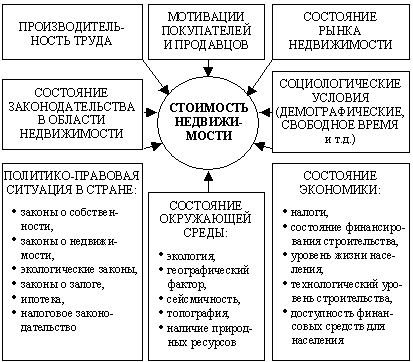 Рис. 2. Влияние различных факторов на стоимость недвижимостиОпределение стоимости объекта недвижимости осуществляется с учетом всех факторов, существенно влияющих как на рынок недвижимости в целом, так и непосредственно на ценность рассматриваемой собственности. Мировая практика выделила следующие факторы, наиболее существенно влияющие на оценку стоимости недвижимости:·   физические: природные – земля, климат, ресурсы, топография, почва; и созданные человеком – здания, сооружения, дороги, коммунальные объекты, форма участка и др.;·   социальные: тенденции изменения численности населения, его омоложения или старения, стиль и уровень жизни, размер семьи, тенденции изменения образовательного уровня, отношение к соседним объектам и их владельцам;·   экономические: тенденции изменения уровня дохода, занятость, кредитная политика и доступность кредитных ресурсов, ставки процента, арендной платы, рост или сокращение затрат на строительство, цены;·   политические (административные): ограниченное или либеральное зонирование, ограничительные или либеральные строительные нормы и правила, услуги муниципальных служб, налоговая политика, защита окружающей среды.№ п/пВиды объектовХарактеристика№Элементы описанияХарактеристикаОбщие положения:1Назначение объекта недвижимого имущества (сегмент рынка)Жилая, коммерческая, промышленная, сельскохозяйственная, специальная недвижимостьРынок земельных участков, рынок жилых помещений, рынок коммерческой недвижимости, рынок производственных помещений2Текущее (существующее) использованиеМагазин; офис; склад; кафе; ресторан; гостиница; банк; производственное здание; индивидуальный жилой дом; квартира; сезонный дом (садовый домик) многоквартирный дом и т.п.3Населенный пунктv4Адресv5Время до центра на общественном транспортеv6Время до центра на личном транспортеv7Расстояние до остановок общественного транспортаv8Ближайший городv9Расстояние до ближайшего городаv10Расстояние до ближайшей автомагистралиv11Расстояние до ж/д станцииv12Ближайшие окружениеv13Границы окруженияv14Типичное использование окруженияЖильё; административные; коммерческие; промышленные; смешанные15Основной тип застройкиУличная; плотная с разрывами; отдельно стоящее здание; микрорайон16Плотность застройкиМенее 25%; 25-75%; свыше 75%;17Этажность застройкиМногоэтажная; малоэтажная; смешанная18Социальная инфраструктура (выбор нескольких значений)Наличие рабочих мест; учебные заведения; предприятия торговли; медицинские учреждения; предприятия общественного питания; предприятия бытового обслуживания; зоны отдыха; спортивные сооружения; иное19Благоустройство территорийЗелённые насаждения; детские площадки; гаражи; автостоянки; освещение; тротуарыЮридическое описание:20Оцениваемые праваПраво собственности; право аренды или другие права; ограничения оцениваемых прав (сервитуты, сроки аренды)21Наличие договоров аренды или субарендыПривести детали договоров аренды или субаренды: сроки аренды, арендная плата, арендная плата, случаи изменения условий договора, условия прекращения договора22Финансовые обязательства, связанные с объектом недвижимого имуществаФинансовые соглашения о кредитовании объекта недвижимости, находящегося в состоянии развитияПланы и требования законодательства:23Генеральный план развития населённого пунктаПозволяет определить функциональную зону, в которой расположен объект оценки, а также прогнозировать развитие территории: строительство магистралей, автомобильных дорог и т.п.Неблагоприятные факторы окружающей среды:24Использование опасных материалов и технологийОписание25Наличие строений, возведённых без разрешения на строительство, не соответствующих существующим строительным нормам и стандартам. Наличие высоковольтных линий передач вблизи от объекта недвижимости, что может рассматриваться участниками рынка недвижимости как опасность для здоровьяОписаниеЗемельный участок:26Площадь участка27ЗонаПроизводственная; зона исторической застройки; селитебная, ландшафтно-рекреационная28Сервитуты29ФормаПрямоугольная; квадратная; неправильная; многоугольная; иное30ТопографияРовное место; пологий склон; крутой склон; иное31Состояние участкаНе разработан; расчищен и спланирован; разработан; имеются посадки; иные условия32Неблагоприятные условия окружающей средыВозможно затопление; близость оврагов; низкая несущая способность грунта; близость залегания грунтовых вод; возможны оползни; сейсмичность (баллов); иное33Транспортная доступность участка (выбор нескольких значений)Общественный транспорт; главная автодорога; второстепенная автодорога; пересечение главной дороги; пересечение второстепенной дороги; пересечение главной и второстепенной дороги; ж/д переезд (станция)34Качество дорогС твёрдым покрытием, грунтовая35Состояние дорогХорошее (ремонт не требуется); удовлетворительное (требуется ремонт); плохое (требуется капремонт); строятся36Доступные инженерные коммуникацииЭлектрические сети; водопровод; сети канализации; газопровод; теплотрасса; телефонная сеть№Метод расчетаДостоинства Недостатки Условия применения№ продажиЦена продажи, тыс.руб.Обзор Форма Район 160хуже на 5 %аналогичнаяА250аналогичныйхуже на 20 %С360лучше на 10 %аналогичнаяД450хуже на 15 %аналогичнаяА555лучше на 7 %аналогичнаяД640хуже на 10 %хуже на 30 %А755лучше на 8 %аналогичнаяД865аналогичныйаналогичнаяВ965лучше на 15 %хуже на 20 %С№Параметры Ед.изм.Кол-во1Площадь домакв.м.422Стоимость строительства домаруб./кв.м290003Площадь гаражакв.м.204Стоимость строительства гаражаруб./кв.м96005Стоимость воспроизводства парникаруб.330006Устранимый физический износруб.350007Неустранимый физический износ%158Функциональный износ дачируб.410009Рыночная стоимость земельного участкаруб.83000Характеристики/объектыОбъект оценкиАналог № 1Аналог № 2Аналог № 3МесторасположениеХорошееХорошееУдовлетворительноеХорошееЗона генплана (наличие ограничений в использовании <; без ограничений +)Смешанная<Производственная+Смешанная<Смешанная<Права владельца на объектАрендаСобственностьАрендаАрендаИнфраструктураХорошаяХорошаяХорошаяУдовлетворительнаяУдельная цена сделки (руб./кв.м)Х=?230001900021000- качество месторасположения- ограничения в использовании- права владельца на объект- инфраструктураИтого28 %19 %35%18 %100 %Параметры Оцениваемая квартираКвартира 1Квартира 2Квартира 3Лоджия +-+-Этаж/Этажность3/51/51/53/5Цена продажи, тыс.руб.?350360375